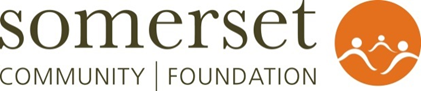 Press Release: for immediate release09/10/2017SING FOR SOMERSET RINGS IN THE CHRISTMAS SEASON!Somerset Community Foundation is once again inviting members of the public to join them for their annual Sing for Somerset carol service in the magnificent Wells Cathedral on Saturday, December 16 at 7pm. Admission is free, no tickets are required and doors will open at 6.15pm.  Sing for Somerset features a festive mix of traditional and contemporary music conducted by Laurence Blyth, featuring the Mid-Somerset Orchestra, Somerset Voices choir and organist Matthew Redman. Carol sheets will be provided for all to join in the festivities. The retiring collection will benefit the work of Somerset Community Foundation. For more information, email: info@somersetcf.org.uk or call 01749 344949. --Ends—Word Count: 105Notes to Editors:Somerset Community Foundation have been providing a simpler and more effective way for donors to make a lasting difference in Somerset since 2002. By working together with individuals, families and businesses we increase the impact of local philanthropy, creating more vibrant and inclusive communities in our county. We currently manage over 70 funds for individuals, companies, trusts and public bodies and in 2016/17 we supported over 208 local charities, voluntary groups and social enterprises in our county. For more information on this news release please contact Sue Wheeler, External Communications Executive on sue.wheeler@somersetcf.org.uk For more information about Somerset Community Foundation and current funding available for local charities, please visit www.somersetcf.org.uk or call 01749 344949.Twitter: @Somerset_CF Facebook: www.facebook.com/SomersetCommunityFoundation